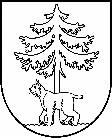 JĒKABPILS PILSĒTAS PAŠVALDĪBAIEPIRKUMA KOMISIJAReģistrācijas Nr.90000024205Brīvības iela 120, Jēkabpils, LV – 5201Tālrunis 65236777, fakss 65207304, elektroniskais pasts vpa@jekabpils.lvJēkabpilīIEPIRKUMA PROCEDŪRAS“Autotransporta tehniskā apkope un remonts Jēkabpils pilsētas pašvaldības vajadzībām”, Identifikācijas Nr. JPP 2018/28 Z I Ņ O J U M S2018.gada 26.aprīlīPasūtītāja nosaukums un adrese, reģistrācijas numurs – Jēkabpils pilsētas pašvaldība, reģistrācijas Nr. 90000024205, Brīvības iela 120, Jēkabpils, LV-5201. Iepirkuma procedūras veids, iepirkuma priekšmets, iepirkuma identifikācijas numurs – Atklāts konkurss “Autotransporta tehniskā apkope un remonts Jēkabpils pilsētas pašvaldības vajadzībām”, identifikācijas Nr. JPP 2018/28.Datums, kad paziņojums par līgumu publicēts Iepirkumu uzraudzības biroja tīmekļvietnē (www.iub.gov.lv) – 29.03.2018.Iepirkuma komisijas sastāvs un tās izveidošanas pamatojums: izveidota pamatojoties uz 2017.gada 24.augusta Jēkabpils pilsētas domes sēdes lēmumu Nr.293 (protokols Nr. 22, 10.§) šādā sastāvā:iepirkuma komisijas priekšsēdētāja: Linda Meldrāja;iepirkuma komisijas locekļi: Andrejs Kozlovskis, Mirdza Stankevica, Alberts Barkāns.Iepirkuma procedūras dokumentu sagatavotāji: Saimnieciskās nodaļas vadītājs Pēteris Lazdāns,Jēkabpils Sporta centra direktors Juris Bobrovs, Jēkabpils Valsts ģimnāzijas direktors Valerjans Vizulis, Jēkabpils 3.vidusskolas direktora p.i. Rita Kozlova, Jēkabpils Sporta skolas direktors Edgars Lamba,Jēkabpils Sociālā dienesta vadītāja p.i. Larisa Laizāne,Jēkabpils Sociālā dienesta juriste Inga Pučka,Jēkabpils 2.vidusskolas direktors Aleksandrs Deinis,Jēkabpils pamatskolas direktore Silvija Dreimane,Jēkabpils vakara vidusskolas saimniecības vadītājs Raitis Ziediņš,Jēkabpils pilsētas pašvaldības aģentūras “Jēkabpils Vēstures muzejs” direktore Inese Berķe, Jēkabpils Kultūras pārvaldes direktore Inta Ūbele,Juridiskās nodaļas jurists Raimonds Skrējāns.Piedāvājumu iesniegšanas termiņš – līdz 2018.gada 6.aprīlim plkst. 10.00.Piegādātāju nosaukumi, kuri ir iesnieguši piedāvājumus, kā arī piedāvātās cenas:Piedāvājumu atvēršanas vieta, datums un laiks – Jēkabpils pilsētas pašvaldība, 209.kab., 2018.gada 19.aprīlī plkst. 14.00.Pretendenta (vai pretendentu) nosaukums, kuram (vai kuriem) piešķirtas iepirkuma līguma slēgšanas tiesības, piedāvātā līgumcena, kā arī piedāvājumu izvērtēšanas kopsavilkums un piedāvājuma izvēles pamatojums: Piedāvājumu izvērtēšanas kopsavilkums: Iepirkuma komisija veica pretendentu  iesniegto piedāvājumu pārbaudi saskaņā ar publiskā iepirkuma atklātā konkursa nolikuma (turpmāk – Nolikums) prasībām secīgi šādos posmos: Pretendentu iesniegto piedāvājumu atbilstības pārbaude attiecībā uz piedāvājuma noformējumu, pieteikuma dalībai iepirkuma procedūrā); Pretendentu iesniegto Tehnisko piedāvājumu atbilstības pārbaude (Nolikuma 16.2.apakšpunkts);Pretendentu iesniegto Finanšu piedāvājumu atbilstības pārbaude (Nolikuma 2.pielikums);Saimnieciski visizdevīgākā piedāvājuma noteikšana (Nolikuma 17.7.1., 17.7.2.apakšpunkts);Pretendenta, kuram būtu piešķiramas iepirkuma līguma slēgšanas tiesības, iesniegtā piedāvājuma atbilstības pārbaude attiecībā uz kvalifikācijas prasībām (Nolikuma 3.pielikums);  Pirms lēmuma par līguma slēgšanu pieņemšanas iepirkuma komisija veic pārbaudi, vai attiecībā uz pretendentu, kuram būtu piešķiramas līguma slēgšanas tiesības, nepastāv Publisko iepirkumu likuma 42.panta pirmās daļas 1., 2., 3., 4., 5., 6., 7., 8.punktā minētie izslēgšanas nosacījumi (Nolikuma 19.punkts).Informācija (ja tā ir zināma) par to iepirkuma līguma vai vispārīgās vienošanās daļu, kuru izraudzītais pretendents plānojis nodot apakšuzņēmējiem, kā arī apakšuzņēmēju nosaukumi: Nav.Pamatojums lēmumam par katru noraidīto pretendentu, kā arī par katru iepirkuma procedūras dokumentiem neatbilstošu piedāvājumu: Pamatojums iepirkuma procedūras nepārtraukšanai, ja piedāvājumu iesniedzis tikai viens piegādātājs: saņemti 2 (divi) piedāvājumi. Lēmuma pamatojums, ja iepirkuma komisija pieņēmusi lēmumu pārtraukt vai izbeigt iepirkuma procedūru: nav pārtraukta vai izbeigta iepirkuma procedūra. Piedāvājuma noraidīšanas pamatojums, ja iepirkuma komisija atzinusi piedāvājumu par nepamatoti lētu: nav atzīts. Iemesli, kuru dēļ netiek paredzēta elektroniska piedāvājumu iesniegšana, ja pasūtītājam ir pienākums izmantot piedāvājumu saņemšanai elektroniskās informācijas sistēmas – nav pienākums. Konstatētie interešu konflikti un pasākumi, kas veikti to novēršanai: nav konstatēti. Pielikumā: 2017.gada 24.augusta Jēkabpils pilsētas domes sēdes lēmuma Nr.293 (protokols Nr. 22., 10.§) kopija uz 1 lp.;Atklāta konkursa nolikums uz 28 lp.;Izdruka no Jēkabpils pilsētas pašvaldības mājas lapas 29.03.2018. par iepirkuma procedūras uzsākšanu uz 2 lp.;2018.gada 23.marta pašvaldības iepirkumu komisijas sēdes protokols Nr.87 par nolikuma apstiprināšanu un iepirkuma procedūras uzsākšanu uz 2 lp. ar pielikumiem (t.sk. iepirkuma komisijas locekļu un iepirkuma procedūras dokumentu sagatavotāju apliecinājumi);2018.gada 19.aprīļa pašvaldības iepirkumu komisijas piedāvājumu atvēršanas sanāksmes protokols Nr.105 uz 2 lp. ar pielikumiem (t.sk. iepirkuma komisijas locekļu apliecinājumi un piedāvājumi);2018.gada 26.aprīļa pašvaldības iepirkumu komisijas piedāvājumu vērtēšanas sēdes protokols Nr.114 uz 4 lp. ar pielikumiem.Komisijas priekšsēdētāja								L.MeldrājaKomisijas sekretāre									M.Stankevica	 Nr.p.k.Pretendents(nosaukums,Vienot. Reģ. Nr.,adrese)Piedāvājuma iesniegšanas datums un laiksPiedāvātāautoservisa 1 darba stundas cenabez PVN(euro)Piedāvātāatlaide rezerves daļām (%)Attālums no autoservisa līdz pasūtītāja jurid.adresei (km)   1.SIA “Pilna Servisa Līzings”Reģ.Nr. 40003546341,Gunāra Astras iela 13,Rīga, LV-108219.04.2018. plkst. 10:3520,66100,85   2.SIA “Erbauer Group”Reģ.Nr. 55403039511,Nameja iela 109,Jēkabpils, LV-520119.04.2018. plkst. 13:1319,50152,5	 Nr.p.k.Pretendents(nosaukums,Vienot. Reģ. Nr.,adrese)Piedāvātāautoservisa 1 darba stundas cenabez PVN(euro)Piedāvātāatlaide rezerves daļām (%)Attālums no autoservisa līdz pasūtītāja jurid.adresei (km)Pamatojums piedāvājuma izvēlei   2.SIA “Erbauer Group”Reģ.Nr. 55403039511,Nameja iela 109,Jēkabpils, LV-520119,50152,5Saimnieciski visizdevīgākais piedāvājums (iegūti 100 punkti no max.100)Nr.p.k.Pretendenta nosaukumsIepirkuma daļa un noraidīšanas pamatojums1.SIA “Pilna Servisa Līzings”nav saimnieciski visizdevīgākais piedāvājums (ieguvis 87,19 punktus no max.100)